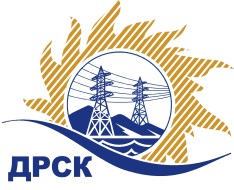 Акционерное общество«Дальневосточная распределительная сетевая  компания»(АО «ДРСК»)№ 153.1/УР                                                                                                                 11.12.2017 г.   							                        Организатор (Заказчик) закупочной процедуры – АО «Дальневосточная распределительная сетевая компания» (далее – АО «ДРСК») (Почтовый адрес: 675000, Амурская обл., г. Благовещенск, ул. Шевченко, 28, тел. 8 (4162) 397-205)Способ и предмет закупки: Открытый запрос предложений на право заключения договора «Ремонт ВЛ-0,4 кВ с. Барано-Оренбургское, с. Галенки, с. Курское, филиал ПЭС».Извещение опубликованного на сайте в информационно-телекоммуникационной сети «Интернет» www.zakupki.gov.ru (далее — «официальный сайт») от 29.11.2017 № 31705801968.Внесены следующие изменения в  Техническое задание:В связи с технической ошибкой в локальном сметном расчете по объекту ВЛ-0,4 В-Оренбургское отсутствует 4 лист. Корректная сметная документация по данному объекту содержится в прикрепленном файле, поименованном как «Смета 1.4.51 корректная».Все остальные условия Извещения и Документации о закупке остаются без изменения.Председатель Закупочной           комиссии 2 уровня АО «ДРСК»                                                                          В.А.ЮхимукЧувашова О,В.(416-2) 397-242  Уведомление о внесение изменений в Техническое задание(закупка 51 раздел 1.1 ГКПЗ 2018)